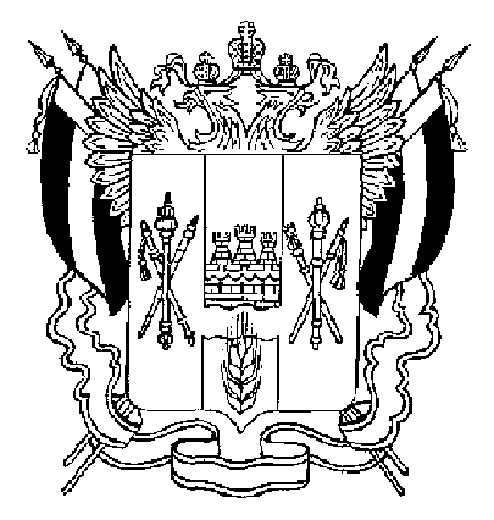 ТЕРРИТОРИАЛЬНАЯ  ИЗБИРАТЕЛЬНАЯ  КОМИССИЯ АКСАЙСКОГО  РАЙОНА  РОСТОВСКОЙ  ОБЛАСТИПОСТАНОВЛЕНИЕ02 августа 2017 г.										№ 67-3г. АксайО регистрации кандидата в депутаты Собрания депутатов Рассветовского сельского поселения Аксайского района Ростовской области четвертого созыва по одномандатному избирательному 
округу № 9 Духопельниковой Любови ГригорьевныПроверив соответствие порядка выдвижения кандидата в депутаты Собрания депутатов Рассветовского сельского поселения Аксайского района Ростовской области четвертого созыва по одномандатному избирательному округу № 9 Духопельниковой Любови Григорьевны, а также, документов, представленных для регистрации кандидата, требованиям Федерального закона от 12.06.2002 № 67-ФЗ «Об основных гарантиях избирательных прав и права на участие в референдуме граждан Российской Федерации», Областного закона от 12 мая . № 525-ЗС «О выборах и референдумах в Ростовской области», руководствуясь статьями 25, 38 указанного Федерального закона, статьями 16, 33 указанного Областного закона,Территориальная избирательная комиссия Аксайского района Ростовской области ПОСТАНОВЛЯЕТ:Зарегистрировать Духопельникову Любовь Григорьвну, 1949 года рождения, проживающую: Ростовская область, Аксайский район, п.Рассвет, пенсионера, выдвинутую Региональным отделением Политической партии СПРАВЕДЛИВАЯ РОССИЯ в Ростовской области кандидатом в депутаты Собрания депутатов Рассветовского сельского поселения Аксайского района Ростовской области четвертого созыва по одномандатному избирательному округу № 9.Дата регистрации 02 августа 2017 года, время регистрации 15 часов 40 минут.Выдать зарегистрированному кандидату удостоверение установленного образца.Разместить настоящее постановление на сайте Территориальной избирательной комиссии Аксайского района в информационно-телекоммуникационной сети «Интернет».Контроль за выполнением настоящего постановления возложить на секретаря комиссии И.Г. Колиуш.Председатель комиссии					В.И. ИвановСекретарь комиссии						И.Г. Колиуш